Take the objectives for the LO stickers from this section Progression of Learning            Rabbits Class Medium Term Planning for Computing Spring Term 2023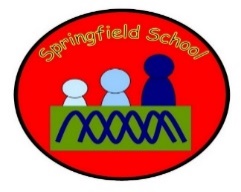             Rabbits Class Medium Term Planning for Computing Spring Term 2023Topic: Cause and EffectPress and Holdpress and let go, press it againsequential awareness; making more happenKey signing / vocab:press, hold, game, let go, againComputing will be developed throughout the curriculum, giving children the opportunity to take photos, use an ipad, explore torches etc. This plan is to provide specific planned opportunities to support the children’s progress and may be altered to suit the needs of the children during the term to support their learning in areas of Cause and effect, Understanding of sequence, attention and timing, targeting and timing, introducing choice and choice making using simple computer programs. Learning these computing skills are the foundations to being able to operate technology which will later lead to programming.Lesson 1  - Link it and Learn itCause effect toys out to explore. Press and hold activity that we used last term – revise use of this.Main activity1:1HelpkidzlearnGames and ActivitiesCause and effectPress and Let goThe activity will only work when the child is presses the button and then lets go. Model so the child becomes aware of this.Plenary – Model activity to whole group.Lesson 2  – Learn itMain activity1:1HelpkidzlearnGames and ActivitiesCause and effectPress and Let go,Press it again.Plenary – Look at the activity as a group.Lesson 3 – Check itMain activity1:1HelpkidzlearnGames and ActivitiesCause and effectSequential awarenessPlenary – Look at the activity as a group.Lesson 4 –Show itMain activity1:1HelpkidzlearnGames and ActivitiesCause and effectSequential awareness.No modelling today, can the children demonstrate their understanding and take part independently, from previous knowledge of the activity.Plenary - Look at the activity as a group.Lesson 5 - Know itMain activity1:1HelpkidzlearnGames and ActivitiesCause and effectSequential awareness – let the children select and demonstrate their understanding of the activity.Plenary - Look at the activity as a group.Substantive Knowledge  (Content)Disciplinary Knowledge  (Skills) Cause and effectTo know that pressing a button or specified place will cause something to happen.To press and hold with create an effect.To press and let go may create a response.To press again will create a response.Birth to 3 Understanding the worldRepeat actions that have an effect. 3-4 year oldsExplore how things work. ‘Link It’ ‘Learn It’‘Check It’ ‘Show It’‘Know It’Previous learning of pupils Link to operating toys using cause and effectActivities provided during lesson Resources Helpkidzlearn websiteLearn how to press and hold to have an effect on what happens on the screen.Independent activities linked to lesson Resources Practice the skill of press and hold How will the pupils share knowledge during or end of lessonShow that you can press and hold to gain an effect with little supportRetrieve or generalization of learning after lesson Press and hold to create an effect on several different activities on the screen.